GESTURI, CUVINTE ȘI SIMBOLURI ÎN SFÂNTA LITURGHIEThDr. Jozef Haľko16. LITURGHIA CUVÂNTULUI – Psalmul responsorial 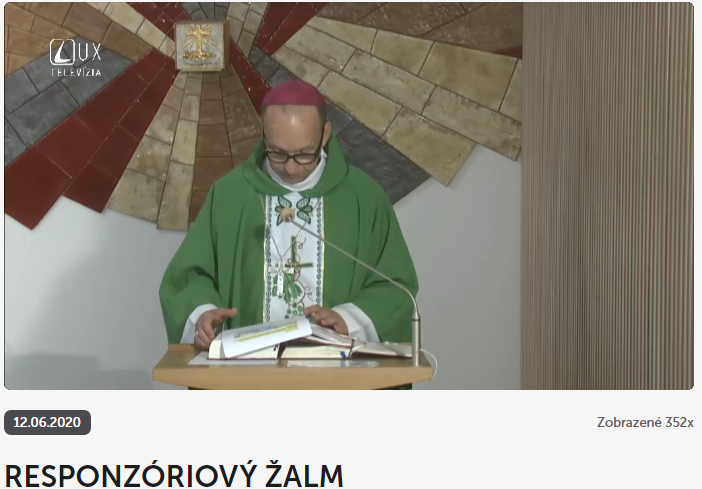 Dragi frați și surori,marea sărbătoare a literaturii veterotestamentare, a cărților Bibliei Vechiului Testament, dar și o bijuterie a literaturii mondiale sunt psalmii. De aceea este evident că psalmii sunt parte naturală a vieții noastre spirituale. Deseori ne rugăm, deseori le ascultăm și deseori răspundem la ele. O jumătate de milion de preoți din întreaga lume, plus sute de mii de călugări și călugărițe, persoanele consacrate, dar și laici, dimineața, la prânz și seara, la trezire și la culcare se roagă psalmii. Este evident, că psalmii sunt și parte componentă a sfintei liturghii. În explicarea lor continuăm și cadrul acestei sfinte liturghii. Tema de astăzi este așa-numitul psalm responsorial. Poate, că acest cuvânt responsorial să ni să pară unora oarecum necunoscut. Ce este responsorial? Dacă îl vom desface în părți componente, acest cuvânt ne va deveni apropiat.Ce este responsorial? Și ce este respondentul? Și ce este sponsor? Pentru că în acest cuvânt este cuprins atât cuvântul respondent, cât și sponsor. Responsorial, respondent înseamnă, că este acela, care răspunde. Dar la începutul acestui cuvânt a fi respondent înseamnă și a promite ceva, ceva reciproc, să ne obligăm pentru aceasta și să garantăm ceva. Sponsor este acela, care se obligă, de exemplu garantează, că va sprijini un proiect. Aceasta înseamnă, că în psalmi este exprimat dialogul omului cu Dumnezeu, Dumnezeu și om. Deci, în cadrul în care omul și Dumnezeu își răspund reciproc. Dumnezeu garantează, că este fidel în promisiunile sale și omul se obligă, că va împlini voința lui Dumnezeu. Trăsătura caracteristică a psalmului este, că exprimă ceva din profunzimea inimii umane și din profunzimea inimi lui Dumnezeu, din interiorul lui Dumnezeu. Toți cei 150 de psalmi ai Vechiului Testament sunt de fapt apogeul rugăciunii Vechiului Testament. Rugăciunile particulare și colective, în care poporul ales și apoi și noi lăudăm minunile lui Dumnezeu în creație și în istoria mântuirii. Acești psalmi îi privesc pe aceia, care se roagă în mod direct și pe cei care le ascultă. Aceștia sunt invitați, ca să se unească în această rugăciune. Cartea Psalmilor și psalmii sunt de fapt texte, în care cuvântul lui Dumnezeu se schimbă în rugăciune omului și răspunsul lui Dumnezeu. În alte cărți ale Vechiului Testament se anunță opera lui Dumnezeu, clarifică diferite mistere ale lui Dumnezeu, dar psalmul este un dialog adresat de om către Dumnezeu și de la Dumnezeu spre om. Psalmii sunt cartea reală de rugăciuni, pe care tradiția biblică o dă poporului credincios, ca să le primească a rugăciunea sa personală. Este deci oferta, este invitația, cum să vorbim cu Dumnezeu. În psalmi este ascunsă experiența umană cu rugăciunea și se află acolo o scală întreagă de sentimente. Da, în psalmi sunt exprimate emoțiile umane: bucuria, suferința, dorința de Dumnezeu, autopercepția, sentimentul de fericire, dedicarea lui Dumnezeu, încrederea în Dumnezeu, dar și singurătate și frică, cel mai mult de moarte. Și Isus s-a rugat psalmi. El și Fecioara Maria și toți apostolii au crescut cu psalmii, care au fost parte componentă nu doar a culturii, dar înainte de toate și a trăirii religioase în relația cu Dumnezeu. Alt fel exprimat au fost formați cu psalmii. Isus însuși s-a rugat psalmi și citim aceasta chiar în evanghelie. Poate un așa moment culminat este, că direct pe cruce auzim cuvintele introductive ale psalmului 22: „Dumnezeul meu, Dumnezeul meu,  de ce m-ai părăsit?”  Acest citat din psalmul 22 și conținutul acestui psalm, în care este exprimată atât durerea, cât și frica, dar și o mare încredere în Dumnezeu. Căci „Dumnezeul meu, Dumnezeul meu, de ce m-ai părăsit?, sunt cuvintele, care vorbesc despre părăsire, dar în același timp și de încredere, căci sunt adresate lui Dumnezeu ca rugăciune. Dumnezeu, care este prezent. Dintre toate acestea, ce am spus, putem trage concluzia, că psalmul responsorial sau psalmul cu răspunsuri în mai multe sensuri importante. În el a răsunat un mesaj și psalmul responsorial ar trebui să reflecte, despre ce s-a vorbit în prima lecțiune.Deci mai simplu spus, psalmul responsorial răspunde la prima lectură. În al doilea sens al cuvântului, acest psalm responsorial este psalmul care răspunde, sau dacă dorim să o spunem așa psalmul dialogului, în sensul cuvântului, că omul reacționează la îndemnul  lui Dumnezeu și Dumnezeu reacționează în acest psalm, la îndemnul omului.  În al treilea sens al cuvântului, în însuși liturghie, este vorba despre aceea, că psalmul responsorial are o asemenea structură, că este acolo o propoziție, care este rezumatul unei idei cuprinsă în psalmul propriu, care devine refrenul psalmului. Psalmul, în prezentarea cantorului sau a lectorului pentru natura sa, dacă este posibil, cere să fie cântat, când sfânta liturghie este celebrată în prezența oamenilor, care pot răspunde. Este deci în sensul, că la strofa recitată poporul răspunde cu refrenul. Mai departe continuă fragmentul din psalm și din nou se răspunde de 3,4 ori, în unele cazuri de mai multe ori. Exemplul a fost astăzi în prima lecțiune și a psalmului conex. Eu readuc aminte, că în lecțiune s-a vorbit despre Elizeu, pe care Domnul l-a apelat. L-a invitat pe Elizeu, să vină în fața lui. L-a întrebat: ce faci aici Elizeu? El răspunde:„Sunt plin de entuziasm pentru Domnul, Dumnezeul mulțimilor” – în varianta liturghiei cuvântului în limba slovacă: „Tare am fost zelos pentru Domnul, Dumnezeul mulțimilor” – în varianta Biblie în limba cehă: „Ard de zel pentru Domnul.”  Și există și alte traduceri: „Cu zel ard pentru Domnul Dumnezeul mulțimilor.” Elizeu exprimă în același timp și teama de faptul, că vor să-l omoare. Așa că realmente, la acel conținut al primei lecțiuni răspunde, îl rezumă și îl comprimă propoziția refrenului de azi: „Doamne, ajutorul meu, caut fața ta”. În versiunile din limba cehă a psalmului: „Tu ești ajutorul meu” și altă versiune: „tu ai fost ajutorul meu” -  ambele traduceri conform cu numerotarea ebraică 27,9b, și altă parte: „Doamne, caut fața ta” Ps 27,8b, ceea ce în traducerea ecumenică sunt ultimele două cuvinte traduse.Ceea ce-l privește pe Elizeu, care intră în prima lecțiune, dar așa cum am mai spus-o, așa cum s-a exprimat sf. Ambrozie, când spune, că în toate pozițiile, în care se poate trezi omul în viața sa spirituală, în toate relațiile față de Dumnezeu, în relația cu sine însuși, și în relația sa cu oamenii – în psalmi omul găsește răspunsul la toate aceste stări. Așa că omul se identifică cu psalmul a și găsește în el atât răspunsul, cât și invitația. Cum se poate schimba acest psalm în rugăciune, și cum prin acest psalm se poate ajunge la Dumnezeu. Așa că: „Doamne, ajutorul meu, caut fața ta”, acesta a fost refrenul psalmului responsorial de azi sau psalmului cu răspuns, sau psalmul dialogului. De unde a apărut aceste text? „Doamne, ajutorul meu, caut fața ta.” În acest refren sunt introduse două versete deosebite, concret din psalmul 27., pe care l-am citit azi. Într-un verset citim: „Doamne, caut fața ta” și în următorul cu câteva rânduri mai departe, „tu ești ajutorul meu”. Din acestea este compus refrenul: „Doamne, ajutorul meu, caut fața ta”. Și credincioșii în acest psalm, repetă acest refren de patru ori. Faptul, că îl repetă nu-l repetă doar într-un sens sterp, în sensul de suprafață al cuvântului, ci noi știm, că în tradiția rugăciunii, a repeta ceva este modul, cum să ne concentrăm asupra unei idei și cu concentrare asupra acestei idei de fapt răspundem la desfășurarea ei și întoarcerea la miezul problemei din această idee. Deci, acest psalm de astăzi, prima parte, la care am răspuns „ascultă Doamne glasul strigătului meu, ai milă de mine și ascultă-mă, în inimă îmi răsună cuvintele tale. Și am spus căutați fața mea. Am răspuns apoi la aceasta: „Doamne, ajutorul meu, caut fața ta.”Răspundem, ne identificăm și acceptăm atmosfera, conținutul, stilul și orientarea în textul psalmului și încheierea acestui text. Doamne, eu caut fața ta. Nu întoarce de la mine fața ta, nu te abate în supărarea ta de la slujitorul tău, tu ești ajutorul meu nu mă abandona. – Din nou am răspuns, „Doamne, ajutorul meu, caut fața ta”. Și la final, în ultimul verset, cred că voi vedea binefacerile Domnului, în pământul celor vii! Așteaptă-l pe Domnul și fii statornic, să ai inimă puternică și rămâi lângă Domnul.  (În varianta cehă: Ai încredere în Domnul, fii puternic, ca să se întărească inima ta, ai speranța în Domnul!) „Doamne, ajutorul meu, caut fața ta”Putem să remarcăm faptul, că nu numai că răspundem și reacționăm la textul acestui psalm, dar și acest psalm răspunde la refrenul, pe care îl repetăm, când spunem: „Doamne, ajutorul meu, caut fața ta”. Dar este acolo textul: cred că voi vedea… (acest citat se regăsește în aliniatul precedent). Acestea ca un fel de întărire, o confirmare și un îndemn, să-l considerăm pe Dumnezeu ajutorul nostru și să căutăm fața lui. Aceasta înseamnă iubiți frați și surori, că așa cum voi acasă urmăriți sfintele liturghii la televiziune, sau unii dintre dumneavoastră prin alte mijloace electronice, iar voi participați cum se poate, atunci nimic nu vă împiedică, ba chiar în final este recomandat, ca și voi acasă să răspundeți la acest referen: „Doamne, ajutorul meu, caut fața ta.” Pentru a fi ceva, ce primim în inimă, când cu gura proclamăm atunci ne și identificăm cu aceasta, suntem de acord cu aceasta, este un fel de a doua formă de Amin.Într-un anumit sens al cuvântului și este realmente frumos și sentimental foarte profund, dar și conținutul său este înțeles. În această parte a cuprinsului este tot, de ce avem nevoie pentru această zi concretă și pentru zilele următoare. Căci a recunoaște, că Dumnezeu este ajutorul meu și că eu caut ajutorul lui, este forma cea mai înaltă a smereniei și supunere. Caut fața lui Dumnezeu. A căuta fața lui Dumnezeu înseamnă să conștientizez, că încă nu am totul, că încă nu sunt desăvârșit, că încă am ce să caut și Doamne, eu caut fața ta și cu ziua de azi, în evenimentele de azi, în problemele de azi, tu ești ajutorul meu. Și aceasta este mărturisirea. O scurtă mărturisire de credință: Dumnezeule, tu ești ajutorul meu. Și aceasta rezonează cu cuvintele lui Isus: „fără mine nu puteți face nimic”. Cu o asemenea încredere începem ziua de azi. Astăzi aș încheia cu faptul, că următoarea explicație va fi dedicată lecțiunii a II.-a, care se citește duminică, de sărbători și solemnități. Vom vorbi despre cum se compune, ce conținut are, în ce ritm se citește și cum totul este orientat spre evanghelia însăși. Așa că, să căutăm fața lui Dumnezeu și să intrăm acum, în celebrarea ulterioară.Lăudat să fie Domnul Isus Cristos. Din sursă 12.06.2020https://www.tvlux.sk/archiv/play/responzoriovy-zalm Cu acordul și binecuvântarea predicatorului Mons. Jozef Haľkohttps://biblia.sk/citanie/ssv/z/27 